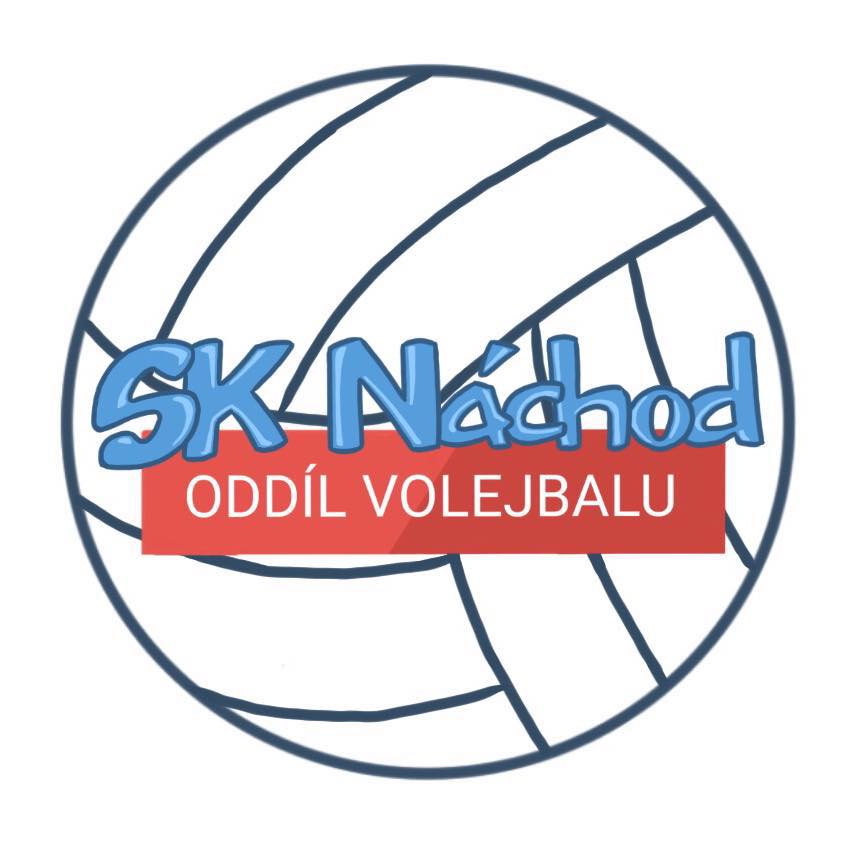 pořádá10. ročník turnaje O POHÁR STAROSTY MĚSTA NÁCHODAsobota 5.9.2020– MLADŠÍ ŽÁKYNĚ, STARŠÍ ŽÁKYNĚneděle 6.9.2020 – KADETKY, JUNIORKYMÍSTO KONÁNÍ:	sportovní areál SK Náchod „Na Hamrech“ZAHÁJENÍ:	po oba dny v 8:30 hod., zahájení prvních zápasů v 9:00 hod.VĚKOVÉ KATEGORIE:	ml. žákyně (1.1.2008 a mladší)st. žákyně(1.1.2006 a mladší)kadetky (1.1.2004 a mladší)juniorky (1.1.2001 a mladší)VKLAD:	400,- Kč/družstvoOBČERSTVENÍ:		zajištěno přímo v areálu v dostatečném rozsahu CENY:	každé družstvo obdrží diplom + drobné ceny	první tři družstva v každé kategorii obdrží ceny + pohárPŘIHLÁŠKY:	CO NEJDŘÍVE, ale nejpozději do 23.8.2020!!	Jana Osobová, jana.osobova@seznam.cz, tel.: 776 004 374V případě velkého počtu přihlášených družstev si pořadatel vyhrazuje právo omezit počet startujících družstev v jednotlivých kategoriích – takže neváhejte s přihláškou   !!